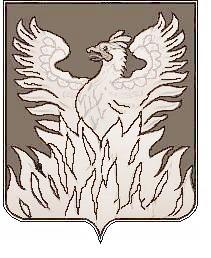 Администрациягородского поселения ВоскресенскВоскресенского муниципального районаМосковской областиП О С Т А Н О В Л Е Н И Еот 28.10.2015 №307О внесении изменений в муниципальную программу городского поселения Воскресенск «Благоустройство территории на период 2015-2019гг.»На основании Федерального закона от 06.10.2003 № 131-ФЗ «Об общих принципах организации местного самоуправления в Российской Федерации, «Бюджетного кодекса Российской Федерации», в связи с внесением изменений в нормативный правовой акт городского поселения Воскресенск «О бюджете городского поселения Воскресенск Воскресенского муниципального района Московской области на 2015 год», ПОСТАНОВЛЯЮ:1. Внести в муниципальную программу городского поселения Воскресенск «Благоустройство территории на период 2015-2019гг.» (далее – Программа), утвержденную постановлением администрации городского поселения Воскресенск Воскресенского муниципального района от 13.11.2014 № 664 (с изменениями внесенными постановлениями администрации городского поселения Воскресенск от 09.02.2015  № 20, 02.04.2015 № 81, 05.05.2015 № 104, 08.07.2015 № 192, 15.09.2015 № 261) следующие изменения:1.1.  В паспорте Программы:1.1.1 позицию «Источники финансирования муниципальной программы, в том числе по годам» изложить в следующей редакции:«»1.2. Раздел IV. «Обоснование объема финансовых ресурсов, необходимых для реализации муниципальной программы  городского поселения Воскресенск «Благоустройство территории на период 2015-2019гг.» читать в новой редакции:  «»1.3. Приложение 1 к Программе изложить в новой редакции согласно Приложению № 1 к настоящему постановлению. 1.4.  Приложение 2 к Программе изложить в новой редакции.2. Начальнику отдела информационно-аналитической и организационной работы, взаимодействия с общественными организациями управления информационно-аналитической и организационной работы Москалевой Е.Е. обеспечить размещение постановления на официальном сайте городского поселения Воскресенск и в Воскресенской районной газете «Наше слово».3. Постановление вступает в силу с момента опубликования.4. Контроль за исполнением настоящего постановления возложить на заместителя главы администрации - начальника управления развития городской инфраструктуры городского поселения Воскресенск Баранова А.Е.Глава городского поселения Воскресенск                                          	 		А.В. Квардаков                 Приложение № 1														                                                к ПрограммеПланируемые количественные и качественные показатели эффективности реализации муниципальной программы городского поселения Воскресенск «Благоустройство территории на период 2015-2019 гг.»                                                                                                                                                                                                                                                         Приложение № 2                                                                                                                                                                                                                                                             к  программеПеречень программных мероприятий муниципальной программы «Благоустройство территории на период 2015-2019гг.»Источники финансирования муниципальной  программы, в том числе по годам:       Расходы (тыс. рублей)Расходы (тыс. рублей)Расходы (тыс. рублей)Расходы (тыс. рублей)Расходы (тыс. рублей)Расходы (тыс. рублей)Источники финансирования муниципальной  программы, в том числе по годам:       Всего2015 год2016 год2017 год2018 год2019 годОбщий объём средств, направляемых на реализацию мероприятий261 365,4090 737,2043 326,2041 955,0042 688,0042 659,00Средства бюджета городского поселения Воскресенск260 017,3589 389,1543 326,2041 955,0042 688,0042 659,00Средства бюджета Московской области                  1 348,051 348,050,000,000,000,00Другие источники           0,000,000,000,000,000,00Наименование мероприятия Источник финансированияРасчет необходимых финансовых ресурсов на реализацию мероприятияОбщий объем финансовых ресурсов, необходимых для реализации мероприятия, в том числе по годам (тыс.руб.)1.1. Содержание и ремонт сетей уличного освещения Средства городского поселения ВоскресенскФинансирование планируется по затратам на аналогичные мероприятия в предыдущем годуВсего: 27 800,0в том числе:2015 год -27 800,02016 год - 02017 год - 02018 год - 02019 год - 01.2. Модернизация сетей уличного освещения   в т.ч.Средства городского поселения ВоскресенскВсего: 3 625,0в том числе: 2015 год -3 625,02016 год - 02017 год - 02018 год - 02019 год - 01.2.1. Замена провода А 25 и светильников ЖКУ-250 на СИП и светильники ЖКУ-150Средства городского поселения ВоскресенскЛокальный сметный расчетВсего: 415,25в том числе:2015 год - 415,252016 год - 02017 год - 02018 год - 02019 год - 01.2.2. Замена светильников, опор и проводов уличного освещения по ул. ОктябрьскаяСредства городского поселения ВоскресенскЛокальный сметный расчетВсего: 1 102,82в том числе:2015 год - 1 102,822016 год - 02017 год - 02018 год - 02019 год - 01.2.3. Замена неизолированного провода А25 на СИПСредства городского поселения ВоскресенскЛокальный сметный расчетВсего: 1 272,16в том числе:2015 год - 1272,162016 год -  02017 год -  02018 год -  02019 год -  01.2.4. Замена светильников ЖКУ-250 на светодиодныеСредства городского поселения ВоскресенскЗапрос коммерческих предложений Всего: 343,14в том числе:2015 год - 343,142016 год -  02017 год -  02018 год -  02019 год -  01.2.5. Совместная подвеска по существующим опорам новых присоединенийСредства городского поселения ВоскресенскЗапрос коммерческих предложений Всего: 491,63в том числе:2015 год - 491,632016 год - 02017 год - 02018 год - 02019 год - 01.3. Строительство линий уличного освещенияСредства городского поселения ВоскресенскЛокальный сметный расчетВсего: 3 061,0в том числе:2015 год -3 061,02016 год -  02017 год -  02018 год -  02019 год -  01.4. Празднично-световое оформление городаСредства городского поселения ВоскресенскЗапрос коммерческих предложенийВсего: 1000,0в том числе:2015 год -1 000,02016 год - 02017 год - 02018 год - 02019 год - 02.1. Содержание объектов благоустройстваСредства городского поселения ВоскресенскФинансирование планируется по затратам на аналогичные мероприятия в предыдущем годуВсего: 116 691,3в том числе:2015 год - 21 753,12016 год - 22 306,22017 год - 23 425,02018 год - 24 598,02019 год - 24 609,0в т.ч. Приобретение автомобиля УАЗ для нужд предприятияСредства бюджета городского поселения ВоскресенскНа основе коммерческих предложенийВсего: 640,0в том числе:2015 год – 640,02.2. ОзеленениеСредства городского поселения ВоскресенскЗапрос коммерческих предложенийВсего: 7 800,0в том числе:2015 год - 1 460,02016 год - 1 570,02017 год - 1 580,02018 год - 1 590,02019 год - 1 600,02.3. Санитарная обрезка деревьевСредства городского поселения ВоскресенскЛокальный сметный расчетВсего: 15 785,0в том числе:2015 год - 1 935,02016 год - 3 500,02017 год - 3 500,02018 год - 3 450,02019 год - 3 400,02.4. Установка малых архитектурных формСредства городского поселения ВоскресенскЗапрос коммерческих предложенийВсего: 9 530,0в том числе:2015 год - 1 530,02016 год - 2 000,02017 год - 2 000,02018 год - 2 000,02019 год - 2 000,02.5. Разработка проектов по благоустройствуСредства городского поселения ВоскресенскЗапрос коммерческих предложенийВсего: 2 220,0в том числе:2015 год - 420,02016 год - 400,02017 год - 400,02018 год - 500,02019 год - 500,02.6. Разработка  схемы уборки территорий  Средства городского поселения ВоскресенскЗапрос коммерческих предложенийВсего: 80,0в том числе:2015 год - 80,02.7. Устройство и ремонт контейнерных площадокСредства городского поселения ВоскресенскЛокальный сметный расчетВсего: 3 600,0в том числе:2015 год - 1 000,02016 год - 800,02017 год - 700,02018 год - 600,02019 год - 500,02.8. Обследование и ремонт памятниковСредства городского поселения ВоскресенскЛокальный сметный расчетВсего: 4 210,0в том числе:2015 год - 1 710,02016 год - 2 000,02017 год - 500,02018 год - 0,02019 год - 0,02.9. Обустройство покрытия из брусчатки на аллее Славы по пер.Зеленый Средства городского поселения ВоскресенскЛокальный сметный расчетВсего: 1 485,6в том числе:2015 год - 1 485,62.10. Обустройство территории для отдыха жителейСредства городского поселения ВоскресенскЛокальный сметный расчетВсего: 16 900,0в том числе:2015 год - 4 900,02016 год - 3 000,02017 год - 3 000,02018 год - 3 000,02019 год - 3 000,02.11. Участие населения  в   смотре-конкурсе «Воскресенский дворик», различных конкурсах, направленных на озеленение дворовСредства городского поселения ВоскресенскФинансирование планируется по затратам на аналогичные мероприятия в предыдущем годуВсего: 5 000,0в том числе:2015 год - 1 000,02016 год - 1 000,02017 год - 1 000,02018 год - 1 000,02019 год - 1 000,02.12. Участие МКУ «Благоустройство и озеленение»  в  региональном конкурсе «Цветы Подмосковья»Средства городского поселения ВоскресенскФинансирование планируется по затратам на аналогичные мероприятия в предыдущем году.Всего: 600,0в том числе:2015 год - 0,02016 год - 150,02017 год - 150,02018 год - 150,02019 год - 150,02.13. Благоустройство территории городского поселения Воскресенск в части защиты от неблагоприятного воздействия безнадзорных животныхСредства городского поселения ВоскресенскЗапрос коммерческих предложенийВсего:  9 850,22в том числе:2015 год - 1 850,222016 год - 2 000,02017 год - 2 000,02018 год - 2 000,02019 год - 2 000,02.14. Благоустройство территории муниципального образования Московской области в части защиты территории муниципального образования Московской области от неблагоприятного воздействия безнадзорных животныхСредства городского поселения ВоскресенскЗапрос коммерческих предложенийВсего: 149,78в том числе:2015 год - 149,782.14. Благоустройство территории муниципального образования Московской области в части защиты территории муниципального образования Московской области от неблагоприятного воздействия безнадзорных животныхСредства бюджета Московской областиЗапрос коммерческих предложенийВсего: 1 348,05в том числе:2015 год – 1 348,053.1. Ремонт и содержание детских игровых и спортивных площадокСредства городского поселения ВоскресенскФинансирование планируется по затратам на аналогичные мероприятия в предыдущем годуВсего: 2 500,0в том числе:2015 год - 500,02016 год - 500,02017 год - 500,02018 год - 500,02019 год - 500,03.2. Установка детских игровых и спортивных площадокСредства городского поселения ВоскресенскЗапрос коммерческих предложенийВсего: 11 000,0в том числе:2015 год - 3 000,02016 год - 2 000,02017 год - 2 000,02018 год - 2 000,02019 год - 2 000,03.3. Установка дополнительных элементов детской игровой площадкиСредства городского поселения ВоскресенскЗапрос коммерческих предложений Всего: 3 500,0в том числе:2015 год - 500,02016 год - 600,02017 год - 700,02018 год - 800,02019 год - 900,03.4. Установка детских игровых  и спортивных комплексов, дополнительных элементов детской игровой   площадки       Средства городского поселения ВоскресенскЗапрос коммерческих предложений Всего: 5 600,0в том числе:2015 год - 5 600,04.1. Монтаж и пуско-наладка аппаратно-программного комплекса «Безопасный город»Средства городского поселения ВоскресенскЗапрос коммерческих предложенийВсего: 5 500,0в том числе:2015 год - 2 500,02016 год - 1 500,02017 год - 500,02018 год - 500,02019 год - 500,04.1.1. Монтаж и пуско-наладка аппаратно-программного комплекса «Безопасный город»Средства городского поселения ВоскресенскКредиторкаВсего: 2 529,45в том числе:2015 год - 2 529,45№  
п/пЗадачи,      
направленные 
на достижение
целиПланируемый объем    
финансирования       
на решение данной    
задачи (тыс. руб.)Планируемый объем    
финансирования       
на решение данной    
задачи (тыс. руб.)Количественные 
и/или          
качественные   
целевые        
показатели,    
характеризующие
достижение     
целей и решение
задачЕдиница  
измеренияБазовое      
значение     
показателя   
(на начало   
реализации   
Программы)Планируемое значение показателя по годам           
реализации  ПрограммыПланируемое значение показателя по годам           
реализации  ПрограммыПланируемое значение показателя по годам           
реализации  ПрограммыПланируемое значение показателя по годам           
реализации  ПрограммыПланируемое значение показателя по годам           
реализации  Программы№  
п/пЗадачи,      
направленные 
на достижение
целиСредства бюджета     
городского поселения ВоскресенскДругие   
источникиКоличественные 
и/или          
качественные   
целевые        
показатели,    
характеризующие
достижение     
целей и решение
задачЕдиница  
измеренияБазовое      
значение     
показателя   
(на начало   
реализации   
Программы)2015 год       2016 год2017 год2018 год2019 год1Организация и улучшение качества уличного освещения183 353,0-Доля расходов бюджета на эксплуатацию и ремонт линий наружного освещения к общему объему расходов бюджета на благоустройство территории %20,520,500001Организация и улучшение качества уличного освещения183 353,0Протяженность сетей уличного освещения на территории городского поселения Воскресенсккм164,39166,6300001Организация и улучшение качества уличного освещения183 353,0Замена неизолированного провода А25 на СИПкм0400001Организация и улучшение качества уличного освещенияЗамена светильников ЖКУ-250 на светодиодные светильникишт.02700001Организация и улучшение качества уличного освещенияЗамена светильников ЖКУ-250 на ЖКУ-150шт.05000002Повышение уровня благоустройства территории городского поселения, включая места общего пользования, придомовые территории к многоквартирным домам.184 467,810 574,0Доля бюджета на содержание внутриквартальных проездов к общему объему расходов бюджета на благоустройство территории %32,132,132,132,132,132,12Повышение уровня благоустройства территории городского поселения, включая места общего пользования, придомовые территории к многоквартирным домам.184 467,810 574,0Площадь  внутриквартальных дорогкв.м1 073,381 073,381 073,381 073,381 073,381 073,382Повышение уровня благоустройства территории городского поселения, включая места общего пользования, придомовые территории к многоквартирным домам.184 467,810 574,0Площадь газонов на территории общего пользованиякв.м176960,0176965,0176970176975,0176975176975,02Повышение уровня благоустройства территории городского поселения, включая места общего пользования, придомовые территории к многоквартирным домам.184 467,810 574,0Площадь цветниковкв.м2359,53184,54094,54519,55019,55519,52Повышение уровня благоустройства территории городского поселения, включая места общего пользования, придомовые территории к многоквартирным домам.184 467,810 574,0Доля бюджета на озеленение к общему объему расходов бюджета на благоустройство территории %25,925,925,925,925,925,92Повышение уровня благоустройства территории городского поселения, включая места общего пользования, придомовые территории к многоквартирным домам.Уровень фактической обеспеченности парками культуры и отдыха от нормативной потребности%1001001001001001002Повышение уровня благоустройства территории городского поселения, включая места общего пользования, придомовые территории к многоквартирным домам.Увеличение числа посетителей парков%1001051061061071073Повышение уровня благоустройства и поддержание в надлежащем состоянии детских игровых и спортивных площадок16 000,0-Количество обустроенных детских игровых площадок ед.1771781781781781783Повышение уровня благоустройства и поддержание в надлежащем состоянии детских игровых и спортивных площадокКоличество модернизированных детских площадок ед.2333435363733Повышение уровня благоустройства и поддержание в надлежащем состоянии детских игровых и спортивных площадокДоля модернизированных детских площадок к общему числу детских площадок%1318,524,229,835,440,04Обеспечение повышенных мер безопасности в местах массового скопления людей4500,0-Количество видеокамер на территории городского поселения Воскресенскшт.2344444444444Обеспечение повышенных мер безопасности в местах массового скопления людей4500,0-Удельный вес обслуживаемых видеокамер от общего количества%100100100100100100Мероприятия по реализации программы (подпрограммы)Срок исполнения мероприятияИсточники финансированияОбъем финансирования мероприятия в текущем финансовом году (тыс. руб.) в 2014 г. Всего (тыс. руб.)Объем финансирования по годам (тыс. руб.)Объем финансирования по годам (тыс. руб.)Объем финансирования по годам (тыс. руб.)Объем финансирования по годам (тыс. руб.)Объем финансирования по годам (тыс. руб.)Ответственный за выполнение мероприятия программыРезультаты выполнения мероприятийпрограммыМероприятия по реализации программы (подпрограммы)Срок исполнения мероприятияИсточники финансированияОбъем финансирования мероприятия в текущем финансовом году (тыс. руб.) в 2014 г. Всего (тыс. руб.)Очередной финансовый год, 2015 г.1-й год планового периода,2016г.2-й год планового периода,2017г.3-й год планового периода,2018 г.4-й год планового периода,2019 г.Ответственный за выполнение мероприятия программыРезультаты выполнения мероприятийпрограммы123456789101112131.Задача 1: Обеспечение надежного и высокоэффективного уличного освещения на территории поселения. 2015Итого32008,735486344860000Отдел городского хозяйства городского поселения ВоскресенскСнижение удельного объема потребления электрической энергии.Обеспечение технического состояния линий освещения в соответствии с нормативными требованиями1.Задача 1: Обеспечение надежного и высокоэффективного уличного освещения на территории поселения. 2015Средства бюджета городского поселения Воскресенск32008,735486344860000Снижение удельного объема потребления электрической энергии.Обеспечение технического состояния линий освещения в соответствии с нормативными требованиями1.Задача 1: Обеспечение надежного и высокоэффективного уличного освещения на территории поселения. 2015Средства бюджета Московской области000000Снижение удельного объема потребления электрической энергии.Обеспечение технического состояния линий освещения в соответствии с нормативными требованиями1.Задача 1: Обеспечение надежного и высокоэффективного уличного освещения на территории поселения. 2015Средства федерального бюджета000000Снижение удельного объема потребления электрической энергии.Обеспечение технического состояния линий освещения в соответствии с нормативными требованиями1.Задача 1: Обеспечение надежного и высокоэффективного уличного освещения на территории поселения. 2015Внебюджетные источники000000Снижение удельного объема потребления электрической энергии.Обеспечение технического состояния линий освещения в соответствии с нормативными требованиями1.1Мероприятие 1: Содержание и ремонт сетей уличного освещения2015 Итого24 75027800278000000Отдел городского хозяйства городского поселения ВоскресенскОбеспечение технического состояния линий освещения в соответствии с нормативными требованиями1.1Мероприятие 1: Содержание и ремонт сетей уличного освещения2015 Средства бюджета городского поселения Воскресенск24 75027800278000000Обеспечение технического состояния линий освещения в соответствии с нормативными требованиями1.1Мероприятие 1: Содержание и ремонт сетей уличного освещения2015 Средства бюджета Московской области0Обеспечение технического состояния линий освещения в соответствии с нормативными требованиями1.1Мероприятие 1: Содержание и ремонт сетей уличного освещения2015 Средства федерального бюджета0Обеспечение технического состояния линий освещения в соответствии с нормативными требованиями1.1Мероприятие 1: Содержание и ремонт сетей уличного освещения2015 Внебюджетные источники0Обеспечение технического состояния линий освещения в соответствии с нормативными требованиями1.2Мероприятие 2:Модернизация сетей уличного освещения в т.ч.2015Итого3 6003625 36250000Отдел городского хозяйства городского поселения ВоскресенскСнижение удельного объема потребления электрической энергии.1.2Мероприятие 2:Модернизация сетей уличного освещения в т.ч.2015Средства бюджета городского поселения Воскресенск3 6003625 36250000Снижение удельного объема потребления электрической энергии.1.2Мероприятие 2:Модернизация сетей уличного освещения в т.ч.2015Средства бюджета Московской области0000000Снижение удельного объема потребления электрической энергии.1.2Мероприятие 2:Модернизация сетей уличного освещения в т.ч.2015Средства федерального бюджета0000000Снижение удельного объема потребления электрической энергии.1.2Мероприятие 2:Модернизация сетей уличного освещения в т.ч.2015Внебюджетные источники0000000Снижение удельного объема потребления электрической энергии.1.2.1Замена провода А 25 и светильников ЖКУ-250 на СИП и светильники ЖКУ-1502015Итого1788,8415,25415,2500001.2.1Замена провода А 25 и светильников ЖКУ-250 на СИП и светильники ЖКУ-1502015Средства бюджета городского поселения Воскресенск1788,8415,25415,2500001.2.1Замена провода А 25 и светильников ЖКУ-250 на СИП и светильники ЖКУ-1502015Средства бюджета Московской области00000001.2.1Замена провода А 25 и светильников ЖКУ-250 на СИП и светильники ЖКУ-1502015Средства федерального бюджета00000001.2.1Замена провода А 25 и светильников ЖКУ-250 на СИП и светильники ЖКУ-1502015Внебюджетные источники00000001.2.2Замена светильников, опор и проводов уличного освещения по ул.Октябрьская2015Итого01633,731633,7300001.2.2Замена светильников, опор и проводов уличного освещения по ул.Октябрьская2015Средства бюджета городского поселения Воскресенск01633,731633,7300001.2.2Замена светильников, опор и проводов уличного освещения по ул.Октябрьская2015Средства бюджета Московской области00000001.2.2Замена светильников, опор и проводов уличного освещения по ул.Октябрьская2015Средства федерального бюджета00000001.2.2Замена светильников, опор и проводов уличного освещения по ул.Октябрьская2015Внебюджетные источники00000001.2.3Замена неизолированного провода А25 на СИП2015Итого904,7741,25741,2500001.2.3Замена неизолированного провода А25 на СИП2015Средства бюджета городского поселения Воскресенск904,7741,25741,2500001.2.3Замена неизолированного провода А25 на СИП2015Средства бюджета Московской области00000001.2.3Замена неизолированного провода А25 на СИП2015Средства федерального бюджета00000001.2.3Замена неизолированного провода А25 на СИП2015Внебюджетные источники00000001.2.4Замена светильников ЖКУ-250 на светодиодные2015Итого305,9343,14343,1400001.2.4Замена светильников ЖКУ-250 на светодиодные2015Средства бюджета городского поселения Воскресенск305,9343,14343,1400001.2.4Замена светильников ЖКУ-250 на светодиодные2015Средства бюджета Московской области00000001.2.4Замена светильников ЖКУ-250 на светодиодные2015Средства федерального бюджета00000001.2.4Замена светильников ЖКУ-250 на светодиодные2015Внебюджетные источники00000001.2.5Совместная подвеска по существующим опорам новых присоединений2015Итого0419,63419,6300001.2.5Совместная подвеска по существующим опорам новых присоединений2015Средства бюджета городского поселения Воскресенск0419,63419,6300001.2.5Совместная подвеска по существующим опорам новых присоединений2015Средства бюджета Московской области00000001.2.5Совместная подвеска по существующим опорам новых присоединений2015Средства федерального бюджета00000001.2.5Совместная подвеска по существующим опорам новых присоединений2015Внебюджетные источники00000001.3.Мероприятие 3: Строительство линий уличного освещенияИтого1112,53061,03061,00000Обеспечение технического состояния линий освещения в соответствии с нормативными требованиями1.3.Мероприятие 3: Строительство линий уличного освещенияСредства бюджета городского поселения Воскресенск1112,53061,03061,00000Обеспечение технического состояния линий освещения в соответствии с нормативными требованиями1.3.Мероприятие 3: Строительство линий уличного освещенияСредства бюджета Московской области0000000Обеспечение технического состояния линий освещения в соответствии с нормативными требованиями1.3.Мероприятие 3: Строительство линий уличного освещенияСредства федерального бюджета0000000Обеспечение технического состояния линий освещения в соответствии с нормативными требованиями1.3.Мероприятие 3: Строительство линий уличного освещенияВнебюджетные источники0000000Обеспечение технического состояния линий освещения в соответствии с нормативными требованиями1.4.Мероприятие 4: Празднично-световое оформление городаИтого929,5100010000000Повышение уровня благоустройства территории городского поселения1.4.Мероприятие 4: Празднично-световое оформление городаСредства бюджета городского поселения Воскресенск929,5100010000000Повышение уровня благоустройства территории городского поселения1.4.Мероприятие 4: Празднично-световое оформление городаСредства бюджета Московской области0000000Повышение уровня благоустройства территории городского поселения1.4.Мероприятие 4: Празднично-световое оформление городаСредства федерального бюджета0000000Повышение уровня благоустройства территории городского поселения1.4.Мероприятие 4: Празднично-световое оформление городаВнебюджетные источники0000000Повышение уровня благоустройства территории городского поселения2.Задача 2: Повышение уровня благоустройства территории городского поселения, придомовые территории к многоквартирным домамИтого040621,7540621,750000Отдел городского хозяйства городского поселения Воскресенск, МКУ «Благоустройство и озеленение»Повышение уровня благоустройства,  комфортные условия проживания граждан 2.Задача 2: Повышение уровня благоустройства территории городского поселения, придомовые территории к многоквартирным домамСредства бюджета городского поселения Воскресенск039273,739273,70000Повышение уровня благоустройства,  комфортные условия проживания граждан 2.Задача 2: Повышение уровня благоустройства территории городского поселения, придомовые территории к многоквартирным домамСредства бюджета Московской области01348,051348,050000Повышение уровня благоустройства,  комфортные условия проживания граждан 2.Задача 2: Повышение уровня благоустройства территории городского поселения, придомовые территории к многоквартирным домамСредства федерального бюджета000000Повышение уровня благоустройства,  комфортные условия проживания граждан 2.Задача 2: Повышение уровня благоустройства территории городского поселения, придомовые территории к многоквартирным домамВнебюджетные источники000000Повышение уровня благоустройства,  комфортные условия проживания граждан 2.1Мероприятие 1: Содержание объектов благоустройства2015-2019Итого16365116691,321753,122306,2234252459824609МКУ «Благоустройство и озеленение»Обеспечение благоустройства территории в соответствии с нормативными требованиями2.1Мероприятие 1: Содержание объектов благоустройства2015-2019Средства бюджета городского поселения Воскресенск16365116691,321753,122306,2234252459824609Обеспечение благоустройства территории в соответствии с нормативными требованиями2.1Мероприятие 1: Содержание объектов благоустройства2015-2019Средства бюджета Московской области0000000Обеспечение благоустройства территории в соответствии с нормативными требованиями2.1Мероприятие 1: Содержание объектов благоустройства2015-2019Средства федерального бюджета0000000Обеспечение благоустройства территории в соответствии с нормативными требованиями2.1Мероприятие 1: Содержание объектов благоустройства2015-2019Внебюджетные источники0000000Обеспечение благоустройства территории в соответствии с нормативными требованиями2.1.1в т.ч. 
Приобретение автомобиля УАЗ для нужд предприятия2015Итого06406400000МКУ «Благоустройство и озеленение»2.1.1в т.ч. 
Приобретение автомобиля УАЗ для нужд предприятия2015Средства бюджета городского поселения Воскресенск064064000002.2Мероприятие 2: Озеленение2015-2019Итого500780014601570158015901600МКУ «Благоустройство и озеленение»Обеспечение зелененными насаждениями  территории поселения в соответствии с нормативными требованиями2.2Мероприятие 2: Озеленение2015-2019Средства бюджета городского поселения Воскресенск500780014601570158015901600Обеспечение зелененными насаждениями  территории поселения в соответствии с нормативными требованиями2.2Мероприятие 2: Озеленение2015-2019Средства бюджета Московской области0000000Обеспечение зелененными насаждениями  территории поселения в соответствии с нормативными требованиями2.2Мероприятие 2: Озеленение2015-2019Средства федерального бюджета000000Обеспечение зелененными насаждениями  территории поселения в соответствии с нормативными требованиями2.2Мероприятие 2: Озеленение2015-2019Внебюджетные источники000000Обеспечение зелененными насаждениями  территории поселения в соответствии с нормативными требованиями2.3Мероприятие 3: Санитарная обрезка деревьев2015-2019Итого4567,71578519353500350034503400МКУ «Благоустройство и озеленение»Обеспечение санитарной расчистки территории (удаление сухостойных и аварийных деревьев)2.3Мероприятие 3: Санитарная обрезка деревьев2015-2019Средства бюджета городского поселения Воскресенск4567,71578519353500350034503400Обеспечение санитарной расчистки территории (удаление сухостойных и аварийных деревьев)2.3Мероприятие 3: Санитарная обрезка деревьев2015-2019Средства бюджета Московской области0000000Обеспечение санитарной расчистки территории (удаление сухостойных и аварийных деревьев)2.3Мероприятие 3: Санитарная обрезка деревьев2015-2019Средства федерального бюджета0000000Обеспечение санитарной расчистки территории (удаление сухостойных и аварийных деревьев)2.3Мероприятие 3: Санитарная обрезка деревьев2015-2019Внебюджетные источники0000000Обеспечение санитарной расчистки территории (удаление сухостойных и аварийных деревьев)2.4Мероприятие 4: Установка малых архитектурных формИтого2959953015302000200020002000МКУ «Благоустройство и озеленение»Повышение уровня благоустройства,  комфортные условия проживания граждан 2.4Мероприятие 4: Установка малых архитектурных формСредства бюджета городского поселения Воскресенск2959953015302000200020002000Повышение уровня благоустройства,  комфортные условия проживания граждан 2.4Мероприятие 4: Установка малых архитектурных формСредства бюджета Московской области0000000Повышение уровня благоустройства,  комфортные условия проживания граждан 2.4Мероприятие 4: Установка малых архитектурных формСредства федерального бюджета0000000Повышение уровня благоустройства,  комфортные условия проживания граждан 2.4Мероприятие 4: Установка малых архитектурных формВнебюджетные источники0000000Повышение уровня благоустройства,  комфортные условия проживания граждан 2.5Мероприятие 5: Разработка проектов по благоустройству2015-2019Итого02220420400400500500Отдел городского хозяйства городского поселения ВоскресенскПовышение уровня благоустройства проживания граждан 2.5Мероприятие 5: Разработка проектов по благоустройству2015-2019Средства бюджета городского поселения Воскресенск02220420400400500500Повышение уровня благоустройства проживания граждан 2.5Мероприятие 5: Разработка проектов по благоустройству2015-2019Средства бюджета Московской областиПовышение уровня благоустройства проживания граждан 2.5Мероприятие 5: Разработка проектов по благоустройству2015-2019Средства федерального бюджетаПовышение уровня благоустройства проживания граждан 2.5Мероприятие 5: Разработка проектов по благоустройству2015-2019Внебюджетные источникиПовышение уровня благоустройства проживания граждан 2.6Мероприятие 6: Разработка схемы уборки территории2015Средства бюджета городского поселения Воскресенск080800000Отдел городского хозяйства городского поселения ВоскресенскПовышение уровня благоустройства,  комфортные условия проживания граждан 2.6Мероприятие 6: Разработка схемы уборки территории2015Средства бюджета Московской области0000000Повышение уровня благоустройства,  комфортные условия проживания граждан 2.6Мероприятие 6: Разработка схемы уборки территории2015Средства федерального бюджета0000000Повышение уровня благоустройства,  комфортные условия проживания граждан 2.6Мероприятие 6: Разработка схемы уборки территории2015Внебюджетные источники0000000Повышение уровня благоустройства,  комфортные условия проживания граждан 2.7Мероприятие 7: Устройство и ремонт контейнерных площадок2015-2019Итого100036001000800700600500МКУ «Благоустройство и озеленение»Повышение уровня благоустройства,  комфортные условия проживания граждан 2.7Мероприятие 7: Устройство и ремонт контейнерных площадок2015-2019Средства бюджета городского поселения Воскресенск100036001000800700600500Повышение уровня благоустройства,  комфортные условия проживания граждан 2.7Мероприятие 7: Устройство и ремонт контейнерных площадок2015-2019Средства бюджета Московской области0000000Повышение уровня благоустройства,  комфортные условия проживания граждан 2.7Мероприятие 7: Устройство и ремонт контейнерных площадок2015-2019Средства федерального бюджета000000Повышение уровня благоустройства,  комфортные условия проживания граждан 2.7Мероприятие 7: Устройство и ремонт контейнерных площадок2015-2019Внебюджетные источники000000Повышение уровня благоустройства,  комфортные условия проживания граждан 2.8Мероприятие 8: Обследование и ремонт памятников2015-2017Итого49,942101710200050000МКУ «Благоустройство и озеленение»Повышение уровня благоустройства  проживания граждан 2.8Мероприятие 8: Обследование и ремонт памятников2015-2017Средства бюджета городского поселения Воскресенск49,942101710200050000Повышение уровня благоустройства  проживания граждан 2.8Мероприятие 8: Обследование и ремонт памятников2015-2017Средства бюджета Московской области0000000Повышение уровня благоустройства  проживания граждан 2.8Мероприятие 8: Обследование и ремонт памятников2015-2017Средства федерального бюджета0000000Повышение уровня благоустройства  проживания граждан 2.8Мероприятие 8: Обследование и ремонт памятников2015-2017Внебюджетные источники0000000Повышение уровня благоустройства  проживания граждан 2.9Мероприятие 9: Обустройство покрытия из брусчатки на аллее Славы по пер.Зеленый2015Итого01485,61485,60000Отдел городского хозяйства городского поселения ВоскресенскПовышение уровня благоустройства,  комфортные условия проживания граждан 2.9Мероприятие 9: Обустройство покрытия из брусчатки на аллее Славы по пер.Зеленый2015Средства бюджета городского поселения Воскресенск01485,61485,60000Повышение уровня благоустройства,  комфортные условия проживания граждан 2.9Мероприятие 9: Обустройство покрытия из брусчатки на аллее Славы по пер.Зеленый2015Средства бюджета Московской области0000000Повышение уровня благоустройства,  комфортные условия проживания граждан 2.9Мероприятие 9: Обустройство покрытия из брусчатки на аллее Славы по пер.Зеленый2015Средства федерального бюджета000000Повышение уровня благоустройства,  комфортные условия проживания граждан 2.9Мероприятие 9: Обустройство покрытия из брусчатки на аллее Славы по пер.Зеленый2015Внебюджетные источники000000Повышение уровня благоустройства,  комфортные условия проживания граждан 2.10Мероприятие 10: Обустройство территории для отдыха жителей2015-2019Итого01690049003000300030003000МКУ «Благоустройство и озеленение»Повышение уровня благоустройства,  комфортные условия проживания граждан 2.10Мероприятие 10: Обустройство территории для отдыха жителей2015-2019Средства бюджета городского поселения Воскресенск01690049003000300030003000Повышение уровня благоустройства,  комфортные условия проживания граждан 2.10Мероприятие 10: Обустройство территории для отдыха жителей2015-2019Средства бюджета Московской области0000000Повышение уровня благоустройства,  комфортные условия проживания граждан 2.10Мероприятие 10: Обустройство территории для отдыха жителей2015-2019Средства федерального бюджета000000Повышение уровня благоустройства,  комфортные условия проживания граждан 2.10Мероприятие 10: Обустройство территории для отдыха жителей2015-2019Внебюджетные источники000000Повышение уровня благоустройства,  комфортные условия проживания граждан 2.11Мероприятие 11: Участие населения  в   смотре-конкурсе "Воскресенский дворик", различных конкурсах, направленных на озеленение дворов2015-2019Итого1000500010001000100010001000Отдел городского хозяйства городского поселения ВоскресенскПовышение уровня благоустройства,  комфортные условия проживания граждан 2.11Мероприятие 11: Участие населения  в   смотре-конкурсе "Воскресенский дворик", различных конкурсах, направленных на озеленение дворов2015-2019Средства бюджета городского поселения Воскресенск1000500010001000100010001000Повышение уровня благоустройства,  комфортные условия проживания граждан 2.11Мероприятие 11: Участие населения  в   смотре-конкурсе "Воскресенский дворик", различных конкурсах, направленных на озеленение дворов2015-2019Средства бюджета Московской области0000000Повышение уровня благоустройства,  комфортные условия проживания граждан 2.11Мероприятие 11: Участие населения  в   смотре-конкурсе "Воскресенский дворик", различных конкурсах, направленных на озеленение дворов2015-2019Средства федерального бюджета000000Повышение уровня благоустройства,  комфортные условия проживания граждан 2.11Мероприятие 11: Участие населения  в   смотре-конкурсе "Воскресенский дворик", различных конкурсах, направленных на озеленение дворов2015-2019Внебюджетные источники000000Повышение уровня благоустройства,  комфортные условия проживания граждан 2.12Мероприятие 12: Участие МКУ «Благоустройство и озеленение»  в  региональном конкурсе «Цветы Подмосковья»2016-2019Итого1506000150150150150МКУ «Благоустройство и озеленение»2.12Мероприятие 12: Участие МКУ «Благоустройство и озеленение»  в  региональном конкурсе «Цветы Подмосковья»2016-2019Средства бюджета городского поселения Воскресенск15060001501501501502.12Мероприятие 12: Участие МКУ «Благоустройство и озеленение»  в  региональном конкурсе «Цветы Подмосковья»2016-2019Средства бюджета Московской области00000002.12Мероприятие 12: Участие МКУ «Благоустройство и озеленение»  в  региональном конкурсе «Цветы Подмосковья»2016-2019Средства федерального бюджета0000002.12Мероприятие 12: Участие МКУ «Благоустройство и озеленение»  в  региональном конкурсе «Цветы Подмосковья»2016-2019Внебюджетные источники0000002.13Мероприятие 13: Благоустройство территории городского поселения Воскресенск в части защиты от неблагоприятного воздействия безнадзорных животных2015-2019Итого09850,221850,222000200020002000Отдел городского хозяйства городского поселения ВоскресенскПовышение уровня комфортных условий проживания граждан2.13Мероприятие 13: Благоустройство территории городского поселения Воскресенск в части защиты от неблагоприятного воздействия безнадзорных животных2015-2019Средства бюджета городского поселения Воскресенск09850,221850,2220002000200020002.13Мероприятие 13: Благоустройство территории городского поселения Воскресенск в части защиты от неблагоприятного воздействия безнадзорных животных2015-2019Средства бюджета Московской области00000002.13Мероприятие 13: Благоустройство территории городского поселения Воскресенск в части защиты от неблагоприятного воздействия безнадзорных животных2015-2019Средства федерального бюджета00000002.13Мероприятие 13: Благоустройство территории городского поселения Воскресенск в части защиты от неблагоприятного воздействия безнадзорных животных2015-2019Внебюджетные источники00000002.14Мероприятие 14: Благоустройство территории муниципального образования Московской области в части защиты муниципального образования Московской области от неблагоприятного воздействия безнадзорных животных2015Итого01497,831497,83 0000Отдел городского хозяйства городского поселения ВоскресенскМероприятие 14: Благоустройство территории муниципального образования Московской области в части защиты муниципального образования Московской области от неблагоприятного воздействия безнадзорных животных2015Средства бюджета городского поселения Воскресенск0149,78149,780000Мероприятие 14: Благоустройство территории муниципального образования Московской области в части защиты муниципального образования Московской области от неблагоприятного воздействия безнадзорных животных2015Средства бюджета Московской области01348,051348,050000Мероприятие 14: Благоустройство территории муниципального образования Московской области в части защиты муниципального образования Московской области от неблагоприятного воздействия безнадзорных животных2015Средства федерального бюджета000000Мероприятие 14: Благоустройство территории муниципального образования Московской области в части защиты муниципального образования Московской области от неблагоприятного воздействия безнадзорных животных2015Внебюджетные источники0000003Задача 3:  Повышение уровня благоустройства и поддержание в надлежащем состоянии детских игровых и спортивных площадок2015-2019Итого3629,82260096003100320033003400Повышение уровня благоустройства  дворовых территорий 3Задача 3:  Повышение уровня благоустройства и поддержание в надлежащем состоянии детских игровых и спортивных площадок2015-2019Средства бюджета городского поселения Воскресенск3629,822600960031003200330034003Задача 3:  Повышение уровня благоустройства и поддержание в надлежащем состоянии детских игровых и спортивных площадок2015-2019Средства бюджета Московской области00000003Задача 3:  Повышение уровня благоустройства и поддержание в надлежащем состоянии детских игровых и спортивных площадок2015-2019Средства федерального бюджета00000003Задача 3:  Повышение уровня благоустройства и поддержание в надлежащем состоянии детских игровых и спортивных площадок2015-2019Внебюджетные источники00000003.1Мероприятие 1: Ремонт и содержание детских игровых и спортивных площадок2015-2019Итого1129,82500500500500500500МКУ «Благоустройство и озеленение»3.1Мероприятие 1: Ремонт и содержание детских игровых и спортивных площадок2015-2019Средства бюджета городского поселения Воскресенск1129,825005005005005005003.1Мероприятие 1: Ремонт и содержание детских игровых и спортивных площадок2015-2019Средства бюджета Московской области00000003.1Мероприятие 1: Ремонт и содержание детских игровых и спортивных площадок2015-2019Средства федерального бюджета00000003.1Мероприятие 1: Ремонт и содержание детских игровых и спортивных площадок2015-2019Внебюджетные источники00000003.2Мероприятие 2: Установка детских игровых и спортивных площадок, дополнительных элементов детской игровой   площадки2015Итого0560056000000Повышение уровня благоустройства  дворовых территорий 3.2Мероприятие 2: Установка детских игровых и спортивных площадок, дополнительных элементов детской игровой   площадки2015Средства бюджета городского поселения Воскресенск1129,825005005005005005003.2Мероприятие 2: Установка детских игровых и спортивных площадок, дополнительных элементов детской игровой   площадки2015Средства бюджета Московской области00000003.2Мероприятие 2: Установка детских игровых и спортивных площадок, дополнительных элементов детской игровой   площадки2015Средства федерального бюджета00000003.2Мероприятие 2: Установка детских игровых и спортивных площадок, дополнительных элементов детской игровой   площадки2015Внебюджетные источники00000003.3Мероприятие 3: Установка детских игровых и спортивных площадок2015-2019Итого160011000300020002000200020003.3Мероприятие 3: Установка детских игровых и спортивных площадок2015-2019Средства бюджета городского поселения Воскресенск16001100030002000200020002000Повышение уровня благоустройства  дворовых территорий 3.3Мероприятие 3: Установка детских игровых и спортивных площадок2015-2019Средства бюджета Московской области00000003.3Мероприятие 3: Установка детских игровых и спортивных площадок2015-2019Средства федерального бюджета00000003.3Мероприятие 3: Установка детских игровых и спортивных площадок2015-2019Внебюджетные источники00000003.4Мероприятие 4: Установка дополнительных элементов детской игровой площадки2015-2019Итого9003500500600700800900Повышение уровня благоустройства  дворовых территорий 3.4Мероприятие 4: Установка дополнительных элементов детской игровой площадки2015-2019Средства бюджета городского поселения Воскресенск90035005006007008009003.4Мероприятие 4: Установка дополнительных элементов детской игровой площадки2015-2019Средства бюджета Московской области00000003.4Мероприятие 4: Установка дополнительных элементов детской игровой площадки2015-2019Средства федерального бюджета00000003.4Мероприятие 4: Установка дополнительных элементов детской игровой площадки2015-2019Внебюджетные источники00000004Задача 4:  Обеспечение повышенных мер безопасности в местах массового скопления людей2015-2019Итого3650550025001500500500500Повышение уровня обеспечения видеонаблюдением в местах массового скопления людей4Задача 4:  Обеспечение повышенных мер безопасности в местах массового скопления людей2015-2019Средства бюджета городского поселения Воскресенск36505500250015005005005004Задача 4:  Обеспечение повышенных мер безопасности в местах массового скопления людей2015-2019Средства бюджета Московской области00000004Задача 4:  Обеспечение повышенных мер безопасности в местах массового скопления людей2015-2019Средства федерального бюджета00000004Задача 4:  Обеспечение повышенных мер безопасности в местах массового скопления людей2015-2019Внебюджетные источники00000004.1Мероприятие 1: Монтаж и пуско-наладка аппаратно-программного комплекса "Безопасный город"2015-2019Итого36505500250015005005005004.1Мероприятие 1: Монтаж и пуско-наладка аппаратно-программного комплекса "Безопасный город"2015-2019Средства бюджета городского поселения Воскресенск36505500250015005005005004.1Мероприятие 1: Монтаж и пуско-наладка аппаратно-программного комплекса "Безопасный город"2015-2019Средства бюджета Московской области00000004.1Мероприятие 1: Монтаж и пуско-наладка аппаратно-программного комплекса "Безопасный город"2015-2019Средства федерального бюджета00000004.1Мероприятие 1: Монтаж и пуско-наладка аппаратно-программного комплекса "Безопасный город"2015-2019Внебюджетные источники0000000Кредиторка Монтаж и пуско-наладка аппаратно-программного комплекса "Безопасный город"2015Итого02529,452529,450000Кредиторка Монтаж и пуско-наладка аппаратно-программного комплекса "Безопасный город"2015Средства бюджета городского поселения Воскресенск02529,452529,450000Всего по программе2015-2019Итого39 288,5261365,4090 737,2043 326,2041955,0042688,0042 659,00Всего по программе2015-2019Средства бюджета городского поселения Воскресенск39 288,5260017,3589 389,1543 326,2041955,0042688,0042 659,00Всего по программе2015-2019Средства бюджета Московской области01348,051348,050000